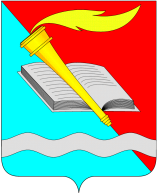 РОССИЙСКАЯ ФЕДЕРАЦИЯСОВЕТ ФУРМАНОВСКОГО МУНИЦИПАЛЬНОГО РАЙОНА ИВАНОВСКАЯ ОБЛАСТЬРЕШЕНИЕот 27 июля 2021 года                  							   	     № 62г. Фурманов                                                 О внесении изменений в Решение Совета Фурмановского муниципального района от 27.04.2017 №46 «Об утверждении Порядка размещения сведений о доходах, расходах, об имуществе и обязательствах имущественного характера лиц, замещающих  муниципальные должности в Совете Фурмановского муниципального района и членов их семей на официальном сайте администрации Фурмановского муниципального района и предоставления этих сведений общероссийским средствам массовой информации для опубликования».В соответствии с Федеральным законом от 06.10.2003 № 131-ФЗ «Об общих принципах местного самоуправления в Российской Федерации», Указом Президента Российской Федерации от 08.07.2013 N 613 «Вопросы противодействия коррупции» (вместе с «Порядком размещения сведений о доходах, расходах, об имуществе и обязательствах имущественного характера отдельных категорий лиц и членов их семей на официальных сайтах федеральных государственных органов, органов государственной власти субъектов Российской Федерации и организаций и предоставления этих сведений общероссийским средствам массовой информации для опубликования»), руководствуясь Уставом Фурмановского муниципального района Совет Фурмановского муниципального района РЕШИЛ:	1. Внести изменение в Решение Совета Фурмановского муниципального района от 27.04.2017 №46 «Об утверждении Порядка размещения сведений о доходах, расходах, об имуществе и обязательствах имущественного характера лиц, замещающих  муниципальные должности в Совете Фурмановского муниципального района и членов их семей на официальном сайте администрации Фурмановского муниципального района и предоставления этих сведений общероссийским средствам массовой информации для опубликования», дополнив часть 2 Приложения пунктом д) следующего содержания:«д) сведения о цифровых финансовых активах, цифровых валютах, если общая сумма таких сделок (такой сделки) превышает общий доход лица, замещающего  муниципальную должность в Совете Фурмановского муниципального района и его супруги (супруга) за три последних года, предшествующих отчетному периоду.»3. Настоящее Решение вступает в силу после официального опубликования и распространяется на правоотношения с 1.07.2021.4.Опубликовать Решение в «Вестнике администрации Фурмановского муниципального района и Совета Фурмановского муниципального района» и разместить на официальном сайте Администрации Фурмановского муниципального района (www.furmanov.su) в информационно-телекоммуникационной сети «Интернет».5.Контроль за исполнением Решения возложить на постоянную комиссию Совета Фурмановского муниципального района по вопросам местного самоуправления.Глава Фурмановскогомуниципального района                                                                                      Р.А.СоловьевПредседатель Совета Фурмановскогомуниципального района                                                                                    Г.В. Жаренова